Publicado en Barcelona el 06/10/2021 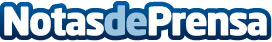 Claves para evitar el dolor muscular al hacer deporteDespués de los excesos del verano y la relajación de los hábitos saludables son muchas las personas que deciden apuntarse al gimnasio. Con el inicio del curso se vuelve a la rutina y también a los buenos propósitos. El fisioterapeuta Pablo de la Serna alerta sobre las amenazas de un sobreentrenamiento y querer recuperar la condición física demasiado rápidoDatos de contacto:Miriam RieraMás información en www.thermacare.es y en www.angelinipharma.es695179803Nota de prensa publicada en: https://www.notasdeprensa.es/claves-para-evitar-el-dolor-muscular-al-hacer Categorias: Nacional Medicina Medicina alternativa Otros deportes Fitness Cursos http://www.notasdeprensa.es